Smertelogbog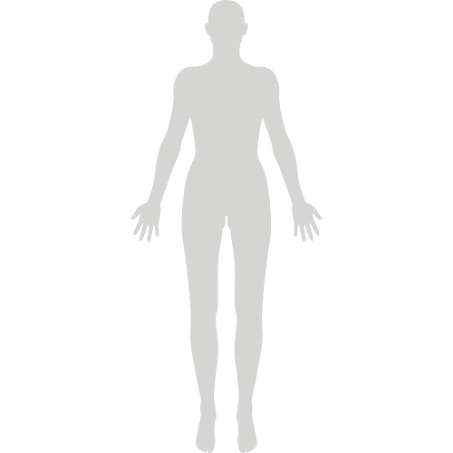 Hvor har du smerter? (angiv tal fra tegning)Dato og tidspunktBeskriv dine symptomer og angiv hvor voldsomme de var på en skala fra 1-10.Hvad gjorde du, da symptomerne begyndte?Tog du smertestillende eller anden behandling? I så fald hvilket præparat og hvor meget?Virkede behandlingen?Andre kommentarer eller bivirkninger